School of Medicine PhD Stage Transfer Assessment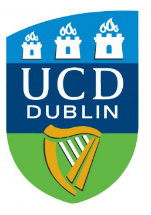 Principal Supervisor StatementStudent Name:Key achievements of candidate pre-stage transferPriority area(s) for development in the doctoral stageAny other commentsCandidates should have a record of having held three meetings with their Research Studies Panel ahead of presenting for Stage Transfer Assessment. If only two meetings have been held, please briefly justify why this was the case.